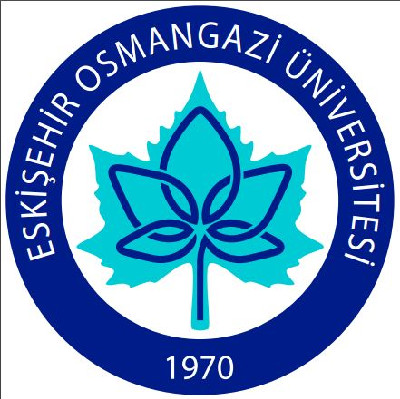 ESKİŞEHİR MESLEK YÜKSEK OKULU MÜDÜRLÜĞÜ’NE							Tarih         Aşağıdaki tabloda tanımlanan eskikliklerin gidirilmesi hususunda bilgilerinize arz ederim.Ünvan- Ad-Soyad-İmzaNoTAMAMLANMASI İSTENEN EKSİKLER1234567891011